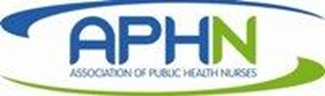 APHN Education and Professional Development CommitteeOctober 28, 201912PM PT/ 1PM MT/ 3PM CT/ 3 ETAttending: Amy Popovich City of Richmond HD, Stephani Toney, City of Richmond HD, Rebekah Chance-Revels, Georgia HD, Judy Martin, Ernestine Small, Memphis Shelby County HDAgendaIntroductions UpdatesWisconsin D&I grant – Deb provided quick update and overview of residencyNew topics – not coveredOngoingupdate PHN Residency Toolkit  - brainstorm suggestions to incorporate Organizational Administrative Competencies into the residency program: see notes below“homework” – Julianna will send out toolkit 1.5 when it is completeOn October Meeting additions pagereview all added components of toolkit that are colored in redall Wisconsin specific details are highlighted in yellow. Please review and decide if they need to be changed, kept or rewordedadd in all other willing residency program components into the toolkit (i.e MN case studies link…others????) proofread final toolkit for grammar, broken links, and edit footnotes to be in superscriptJulianna/ Deb: update table of contents, finish as a PDF and put into Google Drive Future workgroups – please add your nameAPHN conference session planning team CPH exam team – Amy is interestedMentorship toolkit team 